REDDING ELEMENTARY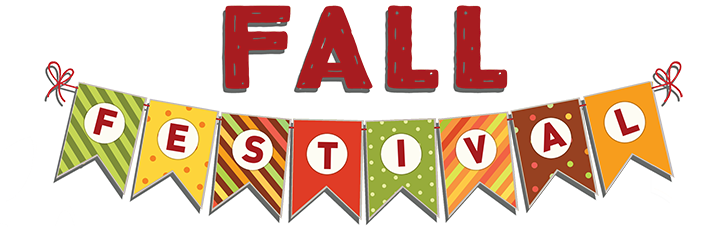 Redding Elementary will be having a fall festival on Friday, October 27th from 5:30 - 7:00.  There will be games and prizes, a haunted hallway, trick-or-treating, a costume contest, food, and more.For this festival to be a great success, we need your help.  We will need volunteers to assist with set up, food service, activities, and clean up.  Please consider helping to make the fall festival a wonderful event for our Redding students and their families.If you are unable to give your time volunteering, please consider contributing by donating individually wrapped candy for trick-or-treating.